Publicado en Pastrana-Guadalajara el 19/07/2022 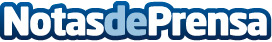 Las mujeres han protagonizado la XX edición del Festival Ducal de PastranaAdemás de ser dos mujeres -Ana de la Cerda y Castro, abuela de la Princesa de Éboli, y Catalina de Cardona, reformadora de la orden del Carmelo- el referente del gran espectáculo audiovisual que se interpretó anoche, 'Grandes mujeres, más que un legado', el festival ha contado con la dirección de una mujer, Susana Díaz. Datos de contacto:Javier Bravo606411053Nota de prensa publicada en: https://www.notasdeprensa.es/las-mujeres-han-protagonizado-la-xx-edicion Categorias: Fotografía Artes Visuales Artes Escénicas Música Historia Sociedad Castilla La Mancha Turismo Restauración Personas Mayores http://www.notasdeprensa.es